V souladu s § 34 odst. 2 zákona č. 561/2004 Sb., o předškolním, základním, středním, vyšším odborném a jiném vzdělávání (školský zákon)vyhlašuje ředitelka mateřské školy po dohodě se zřizovatelem mateřské školyZÁPIS DĚTÍ DO MATEŘSKÉ ŠKOLYRADIMOVICE U ŽELČEna školní rok 2022/2023který se koná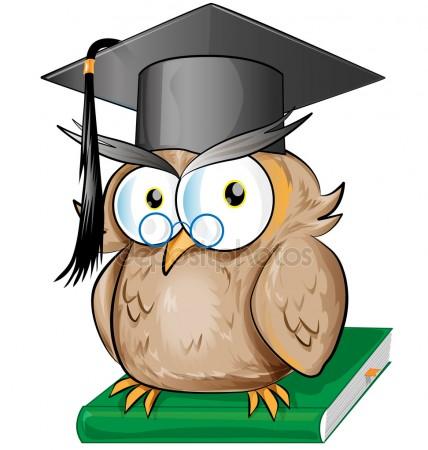 V pondělí  2. 5. 2022 a v úterý 3.5.2022 vždy po telefonické domluvě   na čísle     381 278 699    nebo      728 140 997      . Žádost dítěte K ZÁPISU DO MATEŘSKÉ ŠKOLY si budete moci vyzvednout v MŠPři zápisu předloží zákonný zástupce: Kopii rodného listu dítětePotvrzení o řádném očkování dítěte (tento   formulář je ke stažení na www.stránkách školy                       http://www.msradimovice.czKritéria pro přijímání dětí jsou zveřejněna na webových stránkách MŠ                                                  